ПОСТАНОВЛЕНИЕ № 9                                                                            JÖПот 15.02.2017 г. с. Карагай«Об утверждении положенияо видах поощрения муниципальногослужащего и порядке его применения»В соответствии с Трудовым кодексом Российской Федерации, Федеральным законом от 06.10.2003 N 131-ФЗ "Об общих принципах организации местного самоуправления в Российской Федерации", Федеральным законом от 02.03.2007 N 25-ФЗ "О муниципальной службе в Российской Федерации", Законом Республики Алтай о муниципальной службе,  Уставом муниципального образования «Карагайское сельское поселение» Постановляю:1. Утвердить Положение о видах поощрения муниципального служащего и порядке его применения согласно приложению.2. Настоящее постановление обнародовать на информационных стендах поселения и разместить на странице Карагайского сельского поселения официального сайта администрации МО «Усть-Коксинский район».3. Настоящее Постановление вступает в силу со дня его обнародования.4. Контроль за исполнением настоящего Постановления оставляю за собой. Г лава Карагайского сельского поселения                                                          Е.П. КудрявцевУтверждено ПостановлениемГлавы Карагайского сельского поселенияот 15.02.2017 года № 9ПОЛОЖЕНИЕО ВИДАХ ПООЩРЕНИЯ МУНИЦИПАЛЬНОГО СЛУЖАЩЕГО И ПОРЯДКЕ ЕГОПРИМЕНЕНИЯ1. Общие положения1.1. Настоящее Положение разработано в соответствии с Трудовым кодексом Российской Федерации, Федеральным законом от 06.10.2003 N 131-ФЗ «Об общих принципах организации местного самоуправления в Российской Федерации», Федеральным законом от 02.03.2007 N 25-ФЗ «О муниципальной службе в Российской Федерации», Законом Республики Алтай о муниципальной службе.1.2. Положение определяет виды поощрений, применяемых к муниципальным служащим, замещающим должности муниципальной службы в органах местного самоуправления муниципального образования, а также порядок их применения.1.3. Поощрение муниципальных служащих основано на принципах:законности;поощрения исключительно за личные заслуги и достижения;стимулирования эффективности и качества работы муниципальных служащих.1.4. Основанием для поощрения муниципальных служащих является:1) образцовое выполнение муниципальным служащим должностных полномочий;2) продолжительная и безупречная служба;3) выполнение заданий особой важности и сложности;4) другие достижения в работе.Образцовое выполнение должностных полномочий муниципальным служащим означает качественное и своевременное их исполнение, творческий подход и проявление инициативы, обеспечивающие эффективность в работе органов местного самоуправления.Безупречность службы определяется отсутствием дисциплинарных взысканий на дату принятия решения о поощрении.2. Виды и порядок поощрений муниципальных служащих2.1. Видами поощрения муниципального служащего являются:- объявление благодарности;- выдача премии;- награждение ценным подарком;- награждение благодарственным письмом;- награждение почетной грамотой.2.2. Решение о применении поощрения муниципального служащего принимается руководителем органа местного самоуправления и оформляется распоряжением.2.3. Допускается одновременное применение к муниципальному служащему нескольких видов поощрений.3. Порядок применения поощрения к муниципальному служащему3.1. Поощрение в виде объявления благодарности, в виде награждения благодарственным письмом, почетной грамотой и ценным подарком применяется к муниципальному служащему за успешное и добросовестное исполнение им должностных обязанностей, продолжительную и безупречную службу в органах местного самоуправления, личный вклад в подготовку и проведение различных мероприятий независимо от стажа муниципальной службы.Приобретение ценного подарка производится на сумму не более одного должностного оклада.3.2. Поощрение в виде выдачи премии в размере, не превышающем два должностных оклада, применяется к муниципальному служащему за:- выполнение (участие в выполнении) заданий руководителя органа местногосамоуправления, которое отличается срочностью, большим объемом;- своевременная и четкая организация деятельности муниципальных служащих по выполнению особо важных и сложных заданий;- качественное выполнение поручений, не входящих в круг обязанностей муниципального служащего, но относящихся к реализации функций органа местного самоуправления;- достижение качественных результатов в деятельности по локализации на территории района чрезвычайных ситуаций и ликвидации их последствий;- внедрение и использование новых форм и методов работы, способствующих повышению ее эффективности.3.4. В случае, если муниципальный служащий имеет право на поощрение в виде премии по нескольким основаниям, предусмотренным настоящей статьёй, премия выплачивается по одному из оснований.3.5. Поощрение в виде объявления благодарности, награждения благодарственным письмом, почетной грамотой и ценным подарком осуществляется в торжественной обстановке руководителем органа местного самоуправления или уполномоченным им лицом.4.3аключительные положения4.1. Муниципальный служащий не может быть представлен к поощрению в течение срока действия дисциплинарного взыскания.4.2. Поощрение в виде выдачи премии и награждения ценным подарком производится не чаще одного раза в год.4.3. Финансирование расходов, связанных с выплатой премии, награждением благодарственным письмом, награждением почетной грамотой и ценным подарком производится за счет средств органов местного самоуправления в пределах утвержденных лимитов на соответствующий финансовый год».Российская ФедерацияРеспублика Алтай Усть-Коксинский районКарагайское сельское поселениеСельская администрация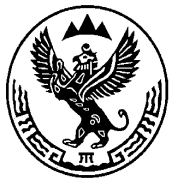 Россия ФедерациязыАлтай Республиканыҥ Коксуу-Оозы аймагындаКарагайдагы jурт jеезениҥjурт администрациязы